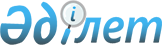 Об установлении размеров дивидендов товариществ с ограниченной ответственностью, находящихся в коммунальной собственности Сайрамского района
					
			Утративший силу
			
			
		
					Постановление акимата Сайрамского района Южно-Казахстанской области от 27 января 2016 года № 76. Зарегистрировано Департаментом юстиции Южно-Казахстанской области 11 февраля 2016 года № 3578. Утратило силу постановлением акимата Сайрамского района Туркестанской области от 5 марта 2021 года № 75
      Сноска. Утратило силу постановлением акимата Сайрамского района Туркестанской области от 05.03.2021 № 75 (вводится в действие после дня его первого официального опубликования).
      В соответствии с пунктом 2 статьи 31 Закона Республики Казахстан от 23 января 2001 года "О местном государственном управлении и самоуправлении в Республике Казахстан" и статьей 186 Закона Республики Казахстан от 1 марта 2011 года "О государственном имуществе", акимат Сайрамского района ПОСТАНОВЛЯЕТ:
      1. Установить размер дивидендов товариществ с ограниченной ответственностью, находящихся в районной коммунальной собственности не менее 50 (пятьдесят) процентов от чистого дохода.
      2. Государственному учреждению "Аппарат Акима Сайрамского района" в порядке, установленном законодательными актами Республики Казахстан, обеспечить:
      1) направление настоящего постановления на официальное опубликование в периодических печатных изданиях, распространяемых на территории Сайрамского района и информационно-правовой системе "Әділет";
      2) размещение настоящего постановления на интернет-ресурсе акимата Сайрамского района.
      3. Настоящее постановление вводится в действие по истечении десяти календарных дней после дня его первого официального опубликования.
      4. Контроль за исполнением настоящего постановления возложить на заместителя акима Сайрамского района Керимбекова Т.
					© 2012. РГП на ПХВ «Институт законодательства и правовой информации Республики Казахстан» Министерства юстиции Республики Казахстан
				
      Аким района

В. Кайназаров
